Figure S1. Infant death rates by interpregnancy interval and age at death.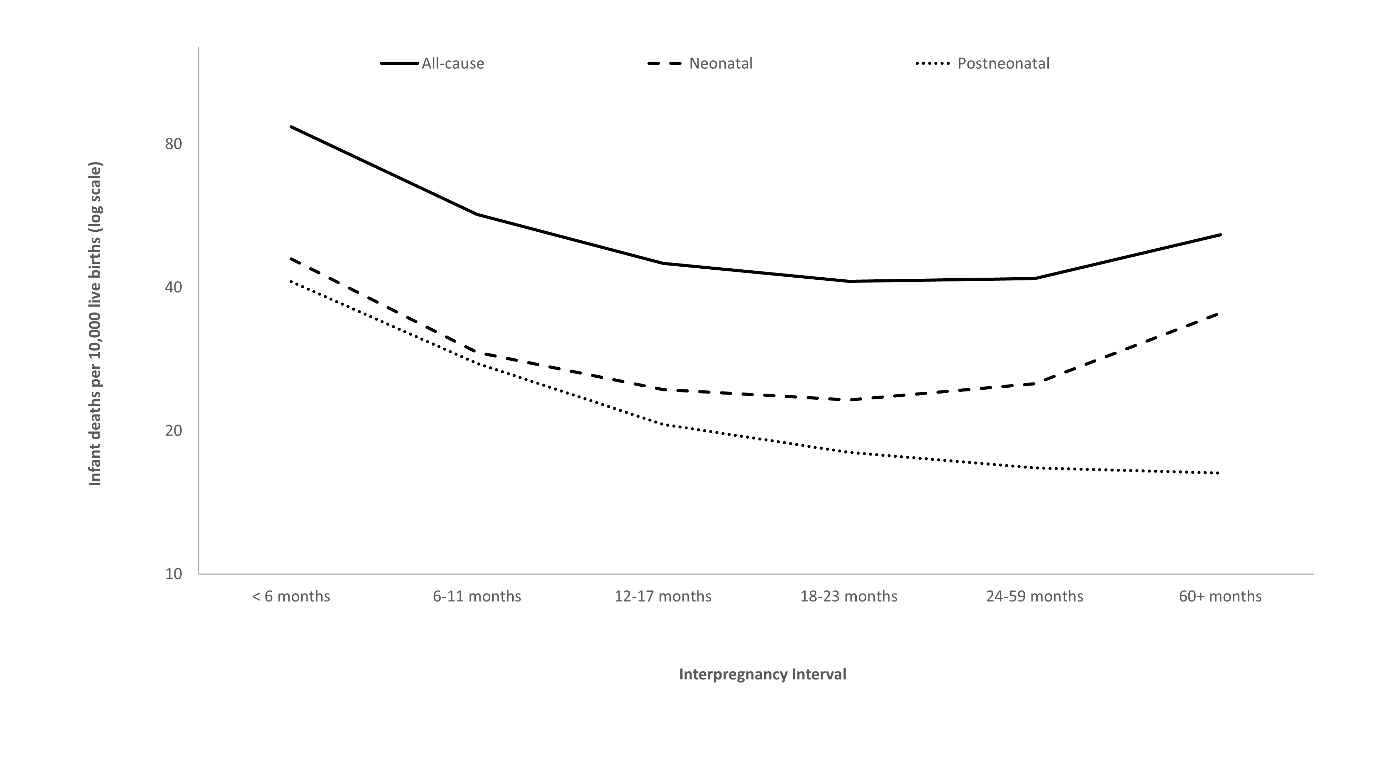 Figure S2. Infant death rates by interpregnancy interval and cause of death.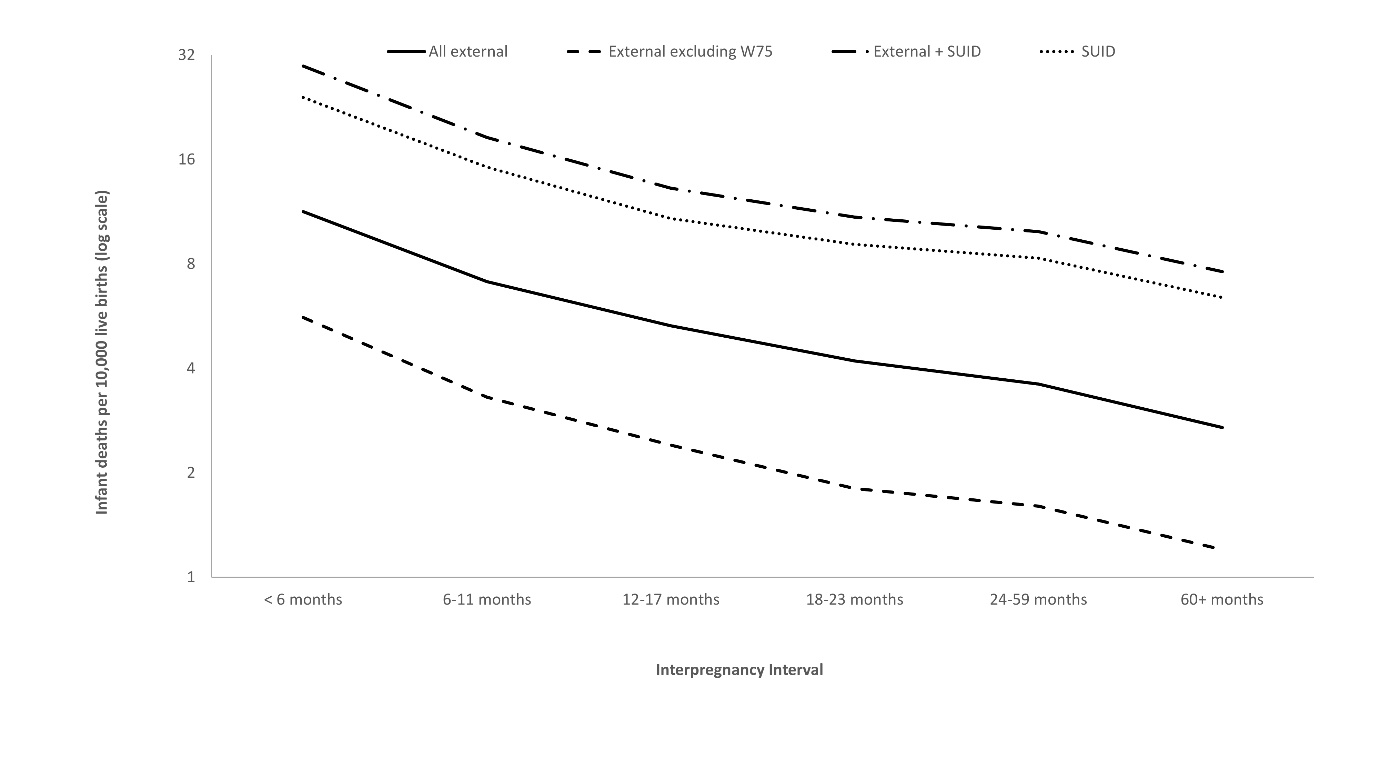 eTable 2: Hazard ratio estimates (and 95% confidence intervals) for infant mortality due to all cause and all external cause of death by interpregnancy interval length, observed and multiple imputed dataNote: FW= frequency weighted.  Adjusted model is model 2.Observed data, unadjusted models: n= 9,782,029 births with 45,398 all cause deaths and 4,418 external cause deathsImputed data, unadjusted and adjusted models: n= 10,569,517 births with 51,696 all cause deaths and 4,767 external cause deathsObserved data, adjusted models: n=9,673,426 births with 44,152 all cause deaths and 4,381 external cause deathseTable 1. Hazard ratios of interpregnancy interval and infant death among singleton, second-born or higher births by ICD-10 grouping: 2003 revised U.S. birth certificate data linked to infant death data, 2011-2015eTable 1. Hazard ratios of interpregnancy interval and infant death among singleton, second-born or higher births by ICD-10 grouping: 2003 revised U.S. birth certificate data linked to infant death data, 2011-2015eTable 1. Hazard ratios of interpregnancy interval and infant death among singleton, second-born or higher births by ICD-10 grouping: 2003 revised U.S. birth certificate data linked to infant death data, 2011-2015eTable 1. Hazard ratios of interpregnancy interval and infant death among singleton, second-born or higher births by ICD-10 grouping: 2003 revised U.S. birth certificate data linked to infant death data, 2011-2015eTable 1. Hazard ratios of interpregnancy interval and infant death among singleton, second-born or higher births by ICD-10 grouping: 2003 revised U.S. birth certificate data linked to infant death data, 2011-2015eTable 1. Hazard ratios of interpregnancy interval and infant death among singleton, second-born or higher births by ICD-10 grouping: 2003 revised U.S. birth certificate data linked to infant death data, 2011-2015eTable 1. Hazard ratios of interpregnancy interval and infant death among singleton, second-born or higher births by ICD-10 grouping: 2003 revised U.S. birth certificate data linked to infant death data, 2011-2015Interpregnancy Interval (months)Interpregnancy Interval (months)Interpregnancy Interval (months)Interpregnancy Interval (months)Interpregnancy Interval (months)Interpregnancy Interval (months)< 66-1112-1718-2324-5960+Cause of deathHR (95% CI)HR (95% CI)HR (95% CI)HR (95% CI)HR (95% CI)HR (95% CI)All causesUnadjusted2.12 (2.03, 2.21)1.38 (1.32, 1.43)1.09 (1.05, 1.13)1.00 (Reference)1.02 (0.98, 1.05)1.27 (1.23, 1.32)Model 11.61 (1.54, 1.68)1.22 (1.17, 1.26)1.06 (1.02, 1.11)1.00 (Reference)0.96 (0.93, 1.00)1.12 (1.08, 1.16)Model 21.58 (1.51, 1.66)1.21 (1.16, 1.26)1.07 (1.03, 1.12)1.00 (Reference)0.96 (0.92, 0.99)1.10 (1.06, 1.14)Model 31.29 (1.23, 1.34)1.12 (1.08, 1.16)1.04 (1.00, 1.09)1.00 (Reference)0.93 (0.90, 0.97)0.96 (0.93, 1.00)NeonatalUnadjusted1.98 (1.87, 2.09)1.26 (1.19, 1.33)1.05 (1.00, 1.11)1.00 (Reference)1.08 (1.03, 1.13)1.52 (1.46, 1.59)Model 11.60 (1.51, 1.69)1.13 (1.07, 1.19)1.03 (0.98, 1.08)1.00 (Reference)1.04 (1.00, 1.09)1.40 (1.34, 1.47)Model 21.60 (1.50, 1.70)1.13 (1.07, 1.20)1.05 (0.99, 1.11)1.00 (Reference)1.06 (1.01, 1.11)1.42 (1.35, 1.49)Model 31.17 (1.10, 1.24)1.01 (0.96, 1.06)1.00 (0.95, 1.06)1.00 (Reference)0.99 (0.94, 1.03)1.11 (1.06, 1.17)PostneonatalUnadjusted2.32 (2.17, 2.47)1.54 (1.45, 1.63)1.14 (1.08, 1.21)1.00 (Reference)0.93 (0.89, 0.98)0.92 (0.87, 0.98)Model 11.61 (1.51, 1.72)1.32 (1.24, 1.40)1.11 (1.05, 1.18)1.00 (Reference)0.86 (0.81, 0.90)0.77 (0.73, 0.82)Model 21.55 (1.44, 1.66)1.29 (1.22, 1.38)1.09 (1.03, 1.17)1.00 (Reference)0.83 (0.78, 0.88)0.74 (0.69, 0.78)Model 31.47 (1.37, 1.56)1.27 (1.20, 1.35)1.10 (1.04, 1.17)1.00 (Reference)0.85 (0.81, 0.90)0.73 (0.69, 0.78)All external causes1 Unadjusted2.83 (2.49, 3.22)1.72 (1.53, 1.94)1.31 (1.16, 1.48)1.00 (Reference)0.87 (0.78, 0.97)0.70 (0.62, 0.79)Model 11.77 (1.55, 2.01)1.41 (1.25, 1.59)1.25 (1.10, 1.41)1.00 (Reference)0.78 (0.69, 0.87)0.55 (0.48, 0.62)Model 21.69 (1.48, 1.95)1.42 (1.25, 1.61)1.26 (1.11, 1.43)1.00 (Reference)0.74 (0.66, 0.83)0.50 (0.44, 0.58)Model 31.71 (1.50, 1.95)1.40 (1.24, 1.57)1.24 (1.10, 1.40)1.00 (Reference)0.77 (0.69, 0.86)0.54 (0.47, 0.61)External causes excluding W752 Unadjusted3.29 (2.71, 3.99)1.81 (1.50, 2.18)1.42 (1.18, 1.71)1.00 (Reference)0.90 (0.76, 1.07)0.70 (0.58, 0.86)Model 12.11 (1.73, 2.56)1.53 (1.27, 1.84)1.36 (1.13, 1.64)1.00 (Reference)0.80 (0.67, 0.95)0.54 (0.44, 0.67)Model 22.05 (1.67, 2.53)1.58 (1.30, 1.93)1.39 (1.14, 1.70)1.00 (Reference)0.76 (0.63, 0.91)0.50 (0.41, 0.62)Model 32.03 (1.67, 2.47)1.51 (1.25, 1.81)1.35 (1.12, 1.63)1.00 (Reference)0.80 (0.67, 0.94)0.53 (0.44, 0.65)External causes and SUID3Unadjusted2.73 (2.52, 2.95)1.69 (1.57, 1.82)1.21 (1.13, 1.31)1.00 (Reference)0.91 (0.85, 1.97)0.71 (0.66, 0.77)Model 11.73 (1.59, 1.87)1.40 (1.30, 1.51)1.17 (1.08, 1.26)1.00 (Reference)0.81 (0.76, 0.86)0.56 (0.52, 0.60)Model 21.67 (1.53, 1.81)1.39 (1.28, 1.50)1.16 (1.07, 1.25)1.00 (Reference)0.78 (0.72, 0.83)0.51 (0.47, 0.56)Model 31.66 (1.53, 1.80)1.38 (1.28, 1.48)1.16 (1.08, 1.25)1.00 (Reference)0.81 (0.75, 0.86)0.55 (0.51, 0.59)SUID only4Unadjusted2.63 (2.41, 2.87)1.67 (1.54, 1.81)1.18 (1.08, 1.28)1.00 (Reference)0.91 (0.84, 0.98)0.71 (0.66, 0.77)Model 11.66 (1.52, 1.81)1.38 (1.27, 1.49)1.13 (1.04, 1.23)1.00 (Reference)0.81 (0.75, 0.87)0.56 (0.52, 0.61)Model 21.60 (1.46, 1.75)1.35 (1.24, 1.47)1.12 (1.02, 1.22)1.00 (Reference)0.78 (0.72, 0.84)0.52 (0.47, 0.56)Model 31.59 (1.46, 1.74)1.36 (1.25, 1.47)1.13 (1.04, 1.22)1.00 (Reference)0.81 (0.75, 0.87)0.55 (0.51, 0.60)Note: SUID, sudden unexpected infant death. Model 1: adjusted for marital status, maternal race, maternal education, maternal age at the previous birth, birth order of infant, and county poverty level; Model 2: Model 1 + pre-pregnancy BMI, pre-pregnancy smoking, principal source of payment at delivery, and Special Supplemental Nutrition Program for Women, Infants, and Children (WIC) use during pregnancy; Model 3: Model 2 + preterm birth. Note: SUID, sudden unexpected infant death. Model 1: adjusted for marital status, maternal race, maternal education, maternal age at the previous birth, birth order of infant, and county poverty level; Model 2: Model 1 + pre-pregnancy BMI, pre-pregnancy smoking, principal source of payment at delivery, and Special Supplemental Nutrition Program for Women, Infants, and Children (WIC) use during pregnancy; Model 3: Model 2 + preterm birth. Note: SUID, sudden unexpected infant death. Model 1: adjusted for marital status, maternal race, maternal education, maternal age at the previous birth, birth order of infant, and county poverty level; Model 2: Model 1 + pre-pregnancy BMI, pre-pregnancy smoking, principal source of payment at delivery, and Special Supplemental Nutrition Program for Women, Infants, and Children (WIC) use during pregnancy; Model 3: Model 2 + preterm birth. Note: SUID, sudden unexpected infant death. Model 1: adjusted for marital status, maternal race, maternal education, maternal age at the previous birth, birth order of infant, and county poverty level; Model 2: Model 1 + pre-pregnancy BMI, pre-pregnancy smoking, principal source of payment at delivery, and Special Supplemental Nutrition Program for Women, Infants, and Children (WIC) use during pregnancy; Model 3: Model 2 + preterm birth. Note: SUID, sudden unexpected infant death. Model 1: adjusted for marital status, maternal race, maternal education, maternal age at the previous birth, birth order of infant, and county poverty level; Model 2: Model 1 + pre-pregnancy BMI, pre-pregnancy smoking, principal source of payment at delivery, and Special Supplemental Nutrition Program for Women, Infants, and Children (WIC) use during pregnancy; Model 3: Model 2 + preterm birth. Note: SUID, sudden unexpected infant death. Model 1: adjusted for marital status, maternal race, maternal education, maternal age at the previous birth, birth order of infant, and county poverty level; Model 2: Model 1 + pre-pregnancy BMI, pre-pregnancy smoking, principal source of payment at delivery, and Special Supplemental Nutrition Program for Women, Infants, and Children (WIC) use during pregnancy; Model 3: Model 2 + preterm birth. Note: SUID, sudden unexpected infant death. Model 1: adjusted for marital status, maternal race, maternal education, maternal age at the previous birth, birth order of infant, and county poverty level; Model 2: Model 1 + pre-pregnancy BMI, pre-pregnancy smoking, principal source of payment at delivery, and Special Supplemental Nutrition Program for Women, Infants, and Children (WIC) use during pregnancy; Model 3: Model 2 + preterm birth. ICD-10 codes: U01, V01-Y84ICD-10 codes: U01, V01-W74, W76-Y84ICD-10 codes: U01, VO1-Y84, R95, R99ICD-10 codes: R95, R99, W75ICD-10 codes: U01, V01-Y84ICD-10 codes: U01, V01-W74, W76-Y84ICD-10 codes: U01, VO1-Y84, R95, R99ICD-10 codes: R95, R99, W75ICD-10 codes: U01, V01-Y84ICD-10 codes: U01, V01-W74, W76-Y84ICD-10 codes: U01, VO1-Y84, R95, R99ICD-10 codes: R95, R99, W75ICD-10 codes: U01, V01-Y84ICD-10 codes: U01, V01-W74, W76-Y84ICD-10 codes: U01, VO1-Y84, R95, R99ICD-10 codes: R95, R99, W75ICD-10 codes: U01, V01-Y84ICD-10 codes: U01, V01-W74, W76-Y84ICD-10 codes: U01, VO1-Y84, R95, R99ICD-10 codes: R95, R99, W75ICD-10 codes: U01, V01-Y84ICD-10 codes: U01, V01-W74, W76-Y84ICD-10 codes: U01, VO1-Y84, R95, R99ICD-10 codes: R95, R99, W75ICD-10 codes: U01, V01-Y84ICD-10 codes: U01, V01-W74, W76-Y84ICD-10 codes: U01, VO1-Y84, R95, R99ICD-10 codes: R95, R99, W75Interpregnancy Interval (months)Interpregnancy Interval (months)Interpregnancy Interval (months)Interpregnancy Interval (months)Interpregnancy Interval (months)Interpregnancy Interval (months)< 66-1112-1718-2324-5960+WeightCause of deathHR (95% CI)HR (95% CI)HR (95% CI)HR (95% CI)HR (95% CI)HR (95% CI)All causeNoneUnadjusted (observed)12.12 (2.03, 2.21)1.38 (1.32, 1.43)1.09 (1.05, 1.13)1.00 (Reference)1.02 (0.98, 1.05)1.27 (1.23, 1.32)FWUnadjusted (observed)12.12 (2.03, 2.21)1.38 (1.32, 1.43)1.09 (1.05, 1.13)1.00 (Reference)1.02 (0.98, 1.05)1.27 (1.23, 1.31)FWUnadjusted (50 imputations)21.91 (1.80, 2.03)1.33 (1.26, 1.39)1.07 (1.02, 1.12)1.00 (Reference)0.97 (0.93, 1.01)1.20 (1.15, 1.25)NoneAdjusted (observed)31.61 (1.54, 1.68)1.22 (1.17, 1.26)1.06 (1.02, 1.11)1.00 (Reference)0.96 (0.93, 1.00)1.12 (1.08, 1.16)FWAdjusted (observed)31.60 (1.53, 1.67)1.21 (1.17, 1.26)1.06 (1.02, 1.11)1.00 (Reference)0.96 (0.93, 1.00)1.13 (1.09, 1.17)FWAdjusted (50 imputations)21.50 (1.42, 1.57)1.19 (1.13, 1.25)1.05 (1.00, 1.10)1.00 (Reference)0.94 (0.90, 0.98)1.09 (1.04, 1.14)All external causesNoneUnadjusted (observed)12.83 (2.49, 3.22)1.72 (1.53, 1.94)1.31 (1.16, 1.48)1.00 (Reference)0.87 (0.78, 0.97)0.70 (0.62, 0.79)FWUnadjusted (observed)12.78 (2.46, 3.14)1.71 (1.52, 1.91)1.27 (1.13, 1.43)1.00 (Reference)0.84 (0.76, 0.94)0.69 (0.61, 0.77)FWUnadjusted (50 imputations)22.46 (2.17, 2.79)1.65 (1.47, 1.85)1.26 (1.12, 1.41)1.00 (Reference)0.85 (0.77, 0.94)0.68 (0.61, 0.77)NoneAdjusted (observed)31.77 (1.55, 2.01)1.41 (1.25, 1.59)1.25 (1.10, 1.41)1.00 (Reference)0.78 (0.69, 0.87)0.55 (0.48, 0.62)FWAdjusted (observed)31.72 (1.52, 1.95)1.40 (1.25, 1.57)1.22 (1.08, 1.36)1.00 (Reference)0.75 (0.68, 0.84)0.54 (0.48, 0.61)FWAdjusted (50 imputations)21.64 (1.46, 1.86)1.38 (1.24, 1.55)1.22 (1.09, 1.39)1.00 (Reference)0.77 (0.70, 0.86)0.56 (0.50, 0.63)